Тестовая работа «Земноводные»Вариант 1.Выберите один верный ответЗемноводные,  в отличие от рыб, имеютЛегкие, два круга кровообращения, пятипалые конечностиПарные конечности, развиваются в водеСмешанную венозную и артериальную кровь, им присуща холодно кровностьДвухкамерное сердце, один круг кровообращенияКакую особенность строения глаза приобрели земноводные в связи с выходом на сушу?Появился хрусталикПоявился зрачокПоявилось подвижное векоУвеличился размер глазаПроглатывание пищи у лягушки осуществляется с помощьюЯзыкаГлазГубГлоткиНа рисунке отделы кишечника лягушки обозначены цифрами1, 23, 46, 77, 8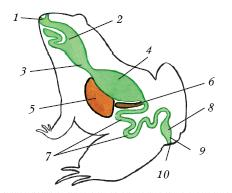 В умеренных широтах зимой земноводныеВпадают в спячкуПогибаютВпадают в оцепенениеВедут активный образ жизниКакое развитие характерно для земноводных?ПрямоеНепрямое со сменой хозяевНепрямое с превращениемНепрямое без превращенияНа рисунке мозжечок в головном мозге земноводных обозначен цифрой1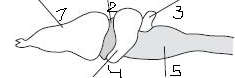 234На рисунке сосуды большого круга кровообращения лягушки обозначены цифрами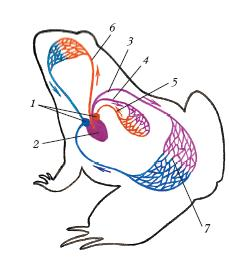 5, 6, 73, 6, 73, 4, 54, 5, 6Выберите три верных ответаВыберите признаки характерные для земноводныхНет органа слухаСердце трехкамерноеОрганы дыхания взрослого земноводного – легкие и влажная кожаСердце двухкамерноеХарактерно развитие с превращениемЗемноводные – это теплокровные животныеВыберите признаки общие для рыб и головастиковИмеют два круга кровообращения, трехкамерное сердцеИмеют один круг кровообращения, двухкамерное сердцеИмеют жабрыДышат легкимиИмеют орган боковой линииИмеют плавательный пузырьПеречислите признаки характерные для представителей отряда ХвостатыеСамый многочисленный отрядУ взрослых амфибий имеется ротПередние и задние конечности одинаковой длиныЗадние конечности длиннее переднихУ отряду относится самое крупное земноводноеНа лапах имеются присоскиУстановите соответствиеНазвание костей:ЛопаткиКлючицаПодвздошные костиВороньи костиСедалищные кости              Часть скелетаПояс передних конечностейПояс задних конечностейУстановите соответствиеПредставитель земноводныхЖаба сераяКвакша обыкновеннаяТритон гребенчатыйКольчатая червягаСаламандра исполинская             Отряд земноводныхХвостатыеБесхвостыеБезногиеНапишите систематическую характеристику тритона гребенчатого.Тестовая работа «Земноводные»Вариант 2.Выберите один верный ответЗемноводные имеютНеподвижные векиВыпуклые глаза без слезных железПлоские глаза без векПодвижные веки и слезные железыСлизь, выделяемая железами кожи земноводныхЗащищает от бактерий и предохраняет кожу от иссушенияДелает кожу гладкойСогреваетПривлекает насекомыхВзрослая лягушка на суше дышит с помощьюКожи и слизистой оболочки ротоглоточной полостиЛегких и влажной кожиЖабр и влажной кожиЛегких и жабрНа рисунке сосуды малого круга кровообращения лягушки обозначены цифрами6, 7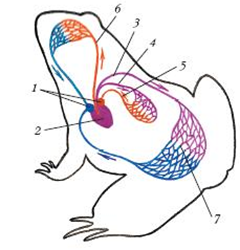 4, 53, 75, 6Вдали от водоемов живутТравяная и остромордая лягушкиОзерная и прудовая лягушкиТритон и жерлянкаЖерлянка и квакша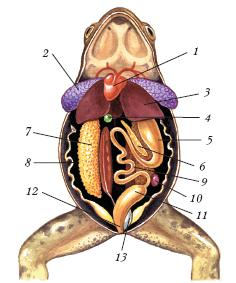 На рисунке желудок обозначен цифрой2356На рисунке яичник лягушки обозначен цифрой6789Выберите три верных ответаВыберите особенности земноводных, благодаря которым они смогли выйти на сушуТрехкамерное сердцеДвухкамерное сердцеРычажные конечностиОдин круг кровообращенияДва круга кровообращенияВнутреннее ухоВыберите признаки, характерные для бесхвостых амфибийНет реберХорошо развиты слюнные железыОбмен веществ интенсивныйГоловной мозг снабжается артериальной кровьюКожа сухаяЛегкие ячеистыеВыберите признаки, характерные для земноводныхСердце трехкамерноеСердце трехкамерное с неполной перегородкойОдин круг кровообращенияДва круга кровообращенияНа всех стадиях развития дышат легкимиДышат легкими на стадии взрослого животногоУстановите соответствиеЧасть конечностиПлечоПредплечьеСтопаКистьБедроГолень             КонечностьПередняяЗадняяУстановите соответствие   ОсобенностиЖабрыЛегкиеХвостовой плавникОдин круг кровообращенияХордаПитается растительной пищейПитается насекомыми               Стадии развития земноводногоГоловастикВзрослая особьУстановите последовательность этапов развития земноводныхМолодой лягушонок выходит на сушуГоловастик живет за счет запасов питательных веществ икринкиПоявляются задние ногиПоявляется ротРазвиваюся легкиеПоявляются передние ногиНапишите систематическую характеристику серой жабы.